Business Economics						Name: ________________________________Chapter 13 Section 3Aggregated Demand____________Law of Demand__________Aggregate Supply_________Equilibrium Price_______Business Economics						Chapter 13 Section 4Business Fluctuations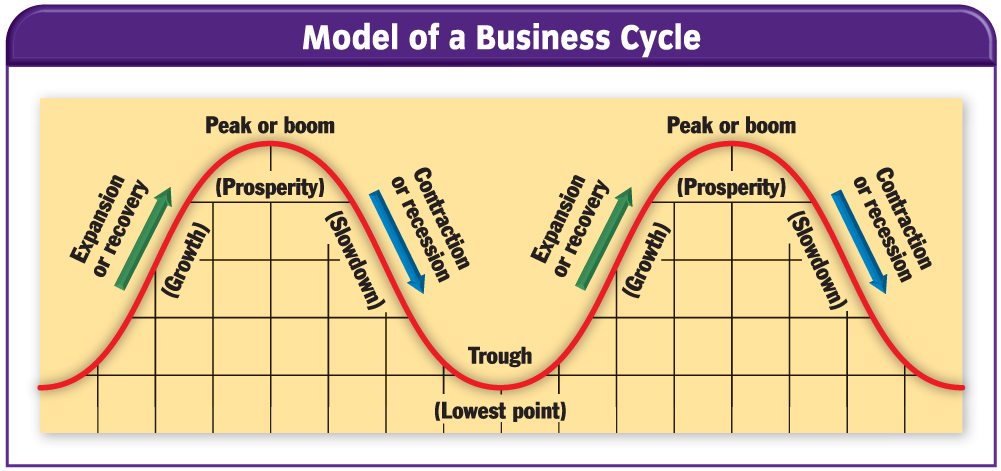 Depression: ____________________________________________________________________________________________________________________________________________________________________________________________________________________________________________________________________________________________________________________________________________What is a Peak or boom____________________Expansion or Recovery____________________Contraction or Recession________________Trough____________________Depression____________________What factors might cause a recession to deepen to a depression? ___________________________________________________________________________________________________________________________________________________________________________________________________________________________________________________________________________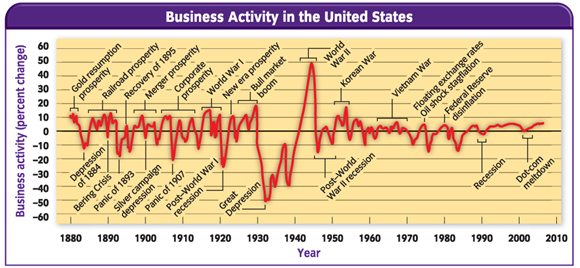 Business Economics						Chapter 13 Section 5Causes and Indicators of Business Fluctuations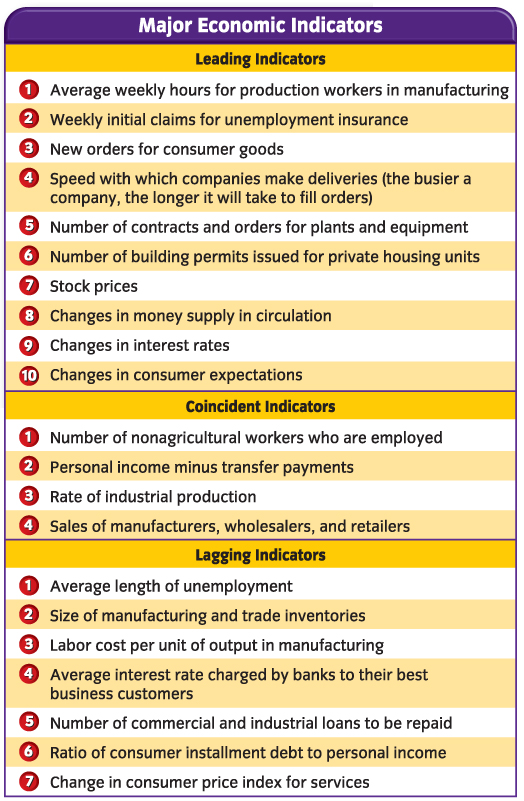 